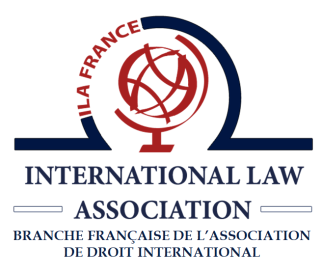 2023 – L’année ADI/ILA150 ans de l’Association de droit international2023 – ILA/ADI Year150th anniversary of the International Law AssociationLaboratoire d’idées / Ideas LabCONSTRUIRE DEMAIN – BUILD TOMORROW2ème appel – URGENT – NOUVELLE DATE LIMITE 30 MARS 20212nd Appeal – URGENT – NEW DEADLINE 30 MARCH 2021Universitaires et praticiens (moins de 40 ans)Academics and practitionners (under 40)